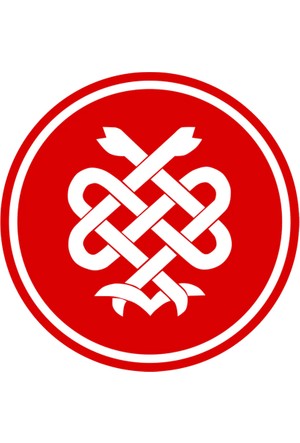 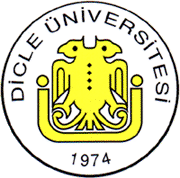 DİCLE ÜNİVERSİTESİTIP FAKÜLTESİ2021–2022 DERS YILIDÖNEM-IBİYOİSTATİSTİK, HALK SAĞLIĞI  ve  DAVRANIŞ BİLİMLERİDERS KURULU14.12.2021 -10.01.2022                     DİCLE ÜNİVERSİTESİ TIP FAKÜLTESİ2021-2022 EĞİTİM-ÖĞRETİM YILIDÖNEM-I BİYOİSTATİSTİK, HALK SAĞLIĞI ve DAVRANIŞ BİLİMLERİ DERS KURULUPRATİK UYGULAMA PROGRAMIDerslerTeorikPratikToplamBiyoistatistik204 (4 Saat*10Grup=40 Saat)24Davranış Bilimleri15-15Halk Sağlığı1515TOPLAM50454Ders Kurulu Başkanı: Dr. Öğr. Üyesi İsmailYILDIZDers Kurulu Başkanı: Dr. Öğr. Üyesi İsmailYILDIZDers Kurulu Başkanı: Dr. Öğr. Üyesi İsmailYILDIZDers Kurulu ÜyeleriDers Saati  Prof.Dr. Ömer SATICIT. Biyokimya10Prof.Dr. Zeki AKKUŞT. Biyokimya10Dr.Öğr.Üyesi İsmail YILDIZT. Biyokimya40 PProf. Dr. Günay SAKAT. Biyokimya5Prof. Dr. Ali CEYLANT. Biyokimya6Dr.Öğr.Üyesi Zehra KILINÇKardiyoloji2Dr.Öğr.Üyesi Hıdır SARIPsikiyatri2Prof.Dr.Remzi OTOBiyofizik  3Dr.Öğr. Üyesi Betül UYARTıp Eğitimi6Dr.Öğr. Üyesi Elif ATEŞ BUDAKTıp Eğitimi6Ders Kurulunun AdıBİYOİSTATİSTİK-HALK SAĞLIĞI-DAVRANIŞ BİLİMLERİDers Kurulunun Türü ZorunluDers Kurulunun KredisiEğitim DiliTürkçeDers Kurulunun SorumlusuDr. Öğr. Üyesi İsmail YILDIZDers Kurulunun Ön KoşullarıYokDers Kurulunun Süresi4 HaftaTeorik ders saati50Uygulamalı ders saati4 (4 Saat*10 Grup=40 Saat)Ders Kurulunun İçeriğiBiyoistatistik, Halk Sağlığı ve Davranış Bilimleri temel konularıDers Kurulunun AmacıSağlık hizmetlerinin vazgeçilmez bir ögesi ve tıp bilimlerinin teknolojisi olan biyoistatistik, sağlık toplum bilimi,  toplumsal çevre sağlığı ve davranış bilimleri temel kavramlarını öğreterek; sağlık çalışanının görmesine,duymasına, sezmesine ve karar vermesine yardımcı olmaktır.Öğrenim Çıktıları Bu ders kurulunun sonunda öğrenci;Araştırmalardaki kompleks problemleri çözümleyerek basit bir şekilde yorumlama becerisi kazanır.Sağlık alanında yapılan gözlemlerdeki bilgiyi yöntem kullanarak ortaya çıkarma becerisi ve bilgisi kazanır.Bilimsel alternatif düşünme tarzı ve sentezleme becerisi kazanır.Sağlık alanı verileri arasındaki anlamlılığı ortaya çıkarmak için gerekli temel yöntemleri kavrar.Sağlık alanındaki bilgi teknolojileri hakkında fikir sahibiolur.Halk sağlığı kavramı, sağlığı geliştirme ve Koruyucu hekimlik hakkında fikir sahibi olur.Çevrenin toplum ve birey sağlığı üzerindeki etkilerinikavrar.Hastalıkların ortaya çıkmasındaki; beslenme, biyolojik çevre, fiziksel çevre ve toplumsal çevre etkenlerini kavrar.Nüfus ve sağlık,nüfus değişikliklerini etkileyen toplumsal etkenler, sağlık ve hastalık kavramları, sağlık kuruluşları ve sağlık çalışanları hakkında fikir sahibi olur.10. Davranış bilimleri ile ilgili genel kavramları, motivasyonkavramını ve kuramlarını, duyum ile algı kavramlarını ve algının özelliklerini bilir.  11. Kişilik kavramını, kişiliğin gelişimini ve ilgili kuramları bilir.  12. Ruhsal savunma düzeneklerini ve insanın gelişim evrelerini bilir.   13. Ruh sağlığının tanımını ve ruhsal patolojilerin neler olduğunu kavrar.Öğretme Yöntemi(leri)Amfi dersi, demonstrasyon, uygulama, deney, ödev,Değerlendirme Yöntemi ÇSS, OYPS, Pratik Değerlendirme, Ödev, Performans DeğerlendirmesiÖnerilen Kaynaklar Prof.Dr.M.Yusuf ÇELİK, «Biyoistatistik; Bilimsel Araştırma ve SPSS Uygulamaları», Dicle Üniversitesi, 2011Prof.Dr.Çağatay GÜLER, Prof.Dr.Levent AKIN, «Halk Sağlığı Temel Kavramları 1.2.3.cilt», Hacettepe Üniversitesi, 2012Prof. Dr. M. Orhan Öztürk , Prof. Dr. N. Aylin Uluşahin, Ruh Sağlığı ve Bozuklukları, Hacettepe Üniversitesi; 2018.Öğretim Üyeleri Ders Notları, 2020DÖNEM1DÖNEM1DÖNEM1DÖNEM1DÖNEM1DÖNEM1DÖNEM1KOMİTE 3: BİYOİSTATİSTİK, HALK SAĞLIĞI ve DAVRANIŞ BİLİMLERİ                                           14.12.2021 - 11.01.2021KOMİTE 3: BİYOİSTATİSTİK, HALK SAĞLIĞI ve DAVRANIŞ BİLİMLERİ                                           14.12.2021 - 11.01.2021KOMİTE 3: BİYOİSTATİSTİK, HALK SAĞLIĞI ve DAVRANIŞ BİLİMLERİ                                           14.12.2021 - 11.01.2021KOMİTE 3: BİYOİSTATİSTİK, HALK SAĞLIĞI ve DAVRANIŞ BİLİMLERİ                                           14.12.2021 - 11.01.2021KOMİTE 3: BİYOİSTATİSTİK, HALK SAĞLIĞI ve DAVRANIŞ BİLİMLERİ                                           14.12.2021 - 11.01.2021KOMİTE 3: BİYOİSTATİSTİK, HALK SAĞLIĞI ve DAVRANIŞ BİLİMLERİ                                           14.12.2021 - 11.01.2021KOMİTE 3: BİYOİSTATİSTİK, HALK SAĞLIĞI ve DAVRANIŞ BİLİMLERİ                                           14.12.2021 - 11.01.2021TARİHGÜNSAATDERSKONUÖĞRETİM ÜYESİ14.12.2021Salı1Ders KuruluDers Kurulu Amaç ve ÖğrenimHedefleriDers Kurulu BaşkanıDr.Öğr.Üyesi. İ. YILDIZ14.12.2021Salı2BiyoistatistikBiyoistatistiğe Giriş, Tanım ve KavramlarProf.Dr. Ö.SATICI14.12.2021Salı3BiyoistatistikVerilerin sınıflandırılmasıProf.Dr. Ö.SATICI14.12.2021Salı4Davranış BilimleriDavranış Bilimlerine Giriş, Tanım ve KavramlarProf.Dr.R.OTO14.12.2021Salı5Halk SağlığıHalk Sağlığı KavramıProf. Dr. A.CEYLAN14.12.2021Salı6İngilizce14.12.2021Salı7İngilizce14.12.2021Salı8Halk SağlığıBeslenme ve sağlıkProf.Dr. G.SAKA15.12.2021Çarşamba1Davranış BilimleriGüdülenme (Motivasyon)Dr.Öğr.Üyesi.B.UYAR15.12.2021Çarşamba2Davranış BilimleriGüdülenme (Motivasyon)Dr.Öğr.Üyesi.B.UYAR15.12.2021Çarşamba3Halk SağlığıTürkiye de Sağlık Hizmeti veren KurumlarDr.Öğr.Üyesi.H.SARI15.12.2021Çarşamba4Halk SağlığıSağlık, hastalık kavramları ve Sağlığın BelirleyicileriProf.Dr. G.SAKA15.12.2021Çarşamba5BiyoistatistikVerilerin SınıflandırılmasıProf.Dr. Ö.SATICI15.12.2021Çarşamba6BiyoistatistikVerilerin SınıflandırılmasıProf.Dr. Ö.SATICI15.12.2021Çarşamba7BiyoistatistikBiyoistatistik Pratik 1- Bilgisayar Laboratuvarı(1. Grup)LABDr.Öğr.Üyesi.İ. YILDIZ15.12.2021Çarşamba8BiyoistatistikBiyoistatistik Pratik 1- Bilgisayar Laboratuvarı(2. Grup)LABDr.Öğr.Üyesi.İ. YILDIZ16.12.2021Perşembe1BiyoistatistikBiyoistatistik Pratik 1- Bilgisayar Laboratuvarı(3. Grup)LABDr.Öğr.Üyesi.İ. YILDIZ16.12.2021Perşembe2BiyoistatistikBiyoistatistik Pratik 1- Bilgisayar Laboratuvarı(4. Grup)LABDr.Öğr.Üyesi. İ. YILDIZ16.12.2021Perşembe3Seçmeli Ders16.12.2021Perşembe4Seçmeli Ders16.12.2021Perşembe5BiyoistatistikBiyoistatistik Pratik 1- Bilgisayar Laboratuvarı (5. Grup)LABDr.Öğr.Üyesi İ. YILDIZ16.12.2021Perşembe6BiyoistatistikBiyoistatistik Pratik 1- Bilgisayar Laboratuvarı (6. Grup)LABDr.Öğr.Üyesi İ. YILDIZ16.12.2021Perşembe7Seçmeli Ders (Spor)16.12.2021Perşembe8Seçmeli Ders(Spor)17.12.2021Cuma1BiyoistatistikBiyoistatistik Pratik 1 – Bilgisayar Laboratuvarı (7. Grup)Dr.Öğr.Üyesi. İ. YILDIZ17.12.2021Cuma2BiyoistatistikBiyoistatistik Pratik 1 – Bilgisayar Laboratuvarı (8. Grup)Dr.Öğr.Üyesi. İ. YILDIZ17.12.2021Cuma3BiyoistatistikBiyoistatistik Pratik 1 –Bilgisayar Laboratuvarı (9. Grup)Dr.Öğr.Üyesi. İ. YILDIZ17.12.2021Cuma4BiyoistatistikBiyoistatistik Pratik 1 – Bilgisayar Laboratuvarı (10. Grup)Dr.Öğr.Üyesi. İ. YILDIZ17.12.2021Cuma5Türk Dili17.12.2021Cuma6Türk Dili17.12.2021Cuma7Atatürk İlk. Ve İnkılapTarihi17.12.2021Cuma8Atatürk İlk. veİnkılapTarihi20.12.2021Pazartesi1Halk SağlığıÇocuk ve sağlıkProf. Dr. G. SAKA20.12.2021Pazartesi2BiyoistatistikFrekans Tablosu ve Grafik YöntemleriProf.Dr. Ö.SATICI20.12.2021Pazartesi3BiyoistatistikFrekans Tablosu ve Grafik YöntemleriProf.Dr. Ö.SATICI20.12.2021Pazartesi4Davranış BilimleriDuyum ve AlgıDr.Öğr.Üyesi B.UYAR20.12.2021Pazartesi5Davranış BilimleriBilişsel GelişimDr.Öğr.Üyesi.B.UYAR20.12.2021Pazartesi6İngilizce20.12.2021Pazartesi7İngilizce20.12.2021Pazartesi8Halk SağlığıKadın ve sağlıkDr.Öğr.Üyesi Z. KILINÇ21.12.2021Salı1Biyoistatistik/Tıp EğitimiBiyoistatistik Pratik 2- Bilgisayar Laboratuvarı (1. Grup)Öğrenci Paneli 3Dr.Öğr.Üyesi. İ. YILDIZProf. Dr. M. BALKAN Doç. Dr. İ. KELLE21.12.2021Salı2Biyoistatistik/Tıp EğitimiBiyoistatistik Pratik 2- Bilgisayar Laboratuvarı (2. Grup)Öğrenci Paneli 3Dr.Öğr.Üyesi. İ. YILDIZProf. Dr. M. BALKAN Doç. Dr. İ. KELLE21.12.2021Salı3Biyoistatistik/Tıp EğitimiBiyoistatistik Pratik 2- Bilgisayar Laboratuvarı(3. Grup)Öğrenci Paneli 3Dr.Öğr.Üyesi. İ. YILDIZProf. Dr. M. BALKAN Doç. Dr. İ. KELLE21.12.2021Salı4Biyoistatistik/Tıp EğitimiBiyoistatistik Pratik 2- Bilgisayar Laboratuvarı(4. Grup)Öğrenci Paneli 3Dr.Öğr.Üyesi. İ. YILDIZProf. Dr. M. BALKAN Doç. Dr. İ. KELLE21.12.2021Salı5BiyoistatistikBiyoistatistik Pratik 2- Bilgisayar Lab. (5. Grup)Biyoistatistik Pratik 2- Bilgisayar Lab. (5. Grup)Dr.Öğr.Üyesi. İ. YILDIZDr.Öğr.Üyesi. İ. YILDIZ21.12.2021Salı6İngilizce21.12.2021Salı7İngilizce21.12.2021Salı8BiyoistatistikBiyoistatistik Pratik 2- Bilgisayar Lab. (6. Grup)Biyoistatistik Pratik 2- Bilgisayar Lab. (6. Grup)Dr.Öğr.Üyesi. İ. YILDIZDr.Öğr.Üyesi. İ. YILDIZ22.12.2021Çarşamba1Biyoistatistik/Tıp EğitimiBiyoistatistik Pratik 2- Bilgisayar Laboratuvarı (7. Grup)Öğrenci Paneli 4Dr.Öğr.Üyesi. İ. YILDIZProf. Dr. M. BALKAN Doç. Dr. İ. KELLE22.12.2021Çarşamba2Biyoistatistik/Tıp EğitimiBiyoistatistik Pratik 2- Bilgisayar Laboratuvarı (8. Grup)Öğrenci Paneli 4Dr.Öğr.Üyesi. İ. YILDIZProf. Dr. M. BALKAN Doç. Dr. İ. KELLE22.12.2021Çarşamba3Biyoistatistik/Tıp EğitimiBiyoistatistik Pratik 2- Bilgisayar Laboratuvarı(9. Grup)Öğrenci Paneli 4Dr.Öğr.Üyesi. İ. YILDIZProf. Dr. M. BALKAN Doç. Dr. İ. KELLE22.12.2021Çarşamba4Biyoistatistik/Tıp EğitimiBiyoistatistik Pratik 2- Bilgisayar Laboratuvarı(10. Grup)Öğrenci Paneli 4Dr.Öğr.Üyesi. İ. YILDIZProf. Dr. M. BALKAN Doç. Dr. İ. KELLE22.12.2021Çarşamba5BiyoistatistikTanımlayıcı İstatistiklerTanımlayıcı İstatistiklerProf.Dr. Ö.SATICIProf.Dr. Ö.SATICI22.12.2021Çarşamba6BiyoistatistikTanımlayıcı İstatistiklerTanımlayıcı İstatistiklerProf.Dr. Ö.SATICIProf.Dr. Ö.SATICI22.12.2021Çarşamba7Davranış BilimleriKişilik Gelişimi ve KuramlarıKişilik Gelişimi ve KuramlarıDr.Öğr.Üyesi.B.UYARDr.Öğr.Üyesi.B.UYAR22.12.2021Çarşamba8Serbest Çalışma23.12.2021Perşembe1BiyoistatistikTeorik dağılımlar (Binom-Poisson-Normal)Prof.Dr. Ö.SATICI23.12.2021Perşembe2BiyoistatistikTeorik dağılımlar (Binom-Poisson-Normal)Prof.Dr. Ö.SATICI23.12.2021Perşembe3Seçmeli Ders23.12.2021Perşembe4Seçmeli Ders23.12.2021Perşembe5BiyoistatistikÖrnekleme YöntemleriProf. Dr. Z. AKKUŞ23.12.2021Perşembe6BiyoistatistikÖrnekleme YöntemleriProf. Dr. Z. AKKUŞ23.12.2021Perşembe7Seçmeli Ders (Spor)23.12.2021Perşembe8Seçmeli Ders(Spor)24.12.2021Cuma1BiyoistatistikHipotez Testlerine GirişProf. Dr. Z. AKKUŞ24.12.2021Cuma2BiyoistatistikHipotez Testlerine GirişProf. Dr. Z. AKKUŞ24.12.2021Cuma3Halk SağlığıSağlığı GeliştirmeDr.Öğr.Üyesi Z. KILINÇ24.12.2021Cuma4Halk SağlığıTürkiye'nin önemli sağlık sorunlarıProf. Dr. G.SAKA24.12.2021Cuma5Türk Dili24.12.2021Cuma6Türk Dili24.12.2021Cuma7Atatürkİlk. ve İnkılapTarihi24.12.2021Cuma8Atatürk İlk. ve İnkılapTarihi27.12.2021Pazartesi1BiyoistatistikTek örneklem, Bağımsız iki örneklem veBağımlı örneklem testleriProf. Dr. Z. AKKUŞ27.12.2021Pazartesi2BiyoistatistikTek örneklem, Bağımsız iki örneklem veBağımlı örneklem testleriProf. Dr. Z. AKKUŞ27.12.2021Pazartesi3Davranış BilimleriKişilik Gelişimi ve KuramlarıDr.Öğr.Üyesi.B.UYAR27.12.2021Pazartesi4Davranış BilimleriKişilik Gelişimi ve KuramlarıDr.Öğr.Üyesi.B.UYAR27.12.2021Pazartesi5Halk SağlığıBulaşıcı Hastalıkların KontrolüProf. Dr. Günay SAKA27.12.2021Pazartesi6İngilizce27.12.2021Pazartesi7İngilizce27.12.2021Pazartesi8Serbest Çalışma28.12.2021Salı1Biyoistatistik/Tıp EğitimiBiyoistatistik Pratik 3- Bilgisayar Laboratuvarı (1. Grup)Öğrenci Paneli 5Dr.Öğr.Üyesi. İ. YILDIZProf. Dr. M. BALKAN Doç. Dr. İ. KELLE28.12.2021Salı2Biyoistatistik/Tıp EğitimiBiyoistatistik Pratik 3- Bilgisayar Laboratuvarı (2. Grup)Öğrenci Paneli 5Dr.Öğr.Üyesi. İ. YILDIZProf. Dr. M. BALKAN Doç. Dr. İ. KELLE28.12.2021Salı3Biyoistatistik/Tıp EğitimiBiyoistatistik Pratik 3- Bilgisayar Laboratuvarı(3. Grup)Öğrenci Paneli 5Dr.Öğr.Üyesi. İ. YILDIZProf. Dr. M. BALKAN Doç. Dr. İ. KELLE28.12.2021Salı4Biyoistatistik/Tıp EğitimiBiyoistatistik Pratik 3- Bilgisayar Laboratuvarı(4. Grup)Öğrenci Paneli 5Dr.Öğr.Üyesi. İ. YILDIZProf. Dr. M. BALKAN Doç. Dr. İ. KELLE28.12.2021Salı5Biyoistatistik/Tıp EğitimiBiyoistatistik Pratik 3- Bilgisayar Laboratuvarı (6. Grup)Öğrenci Paneli 6Dr.Öğr.Üyesi. İ. YILDIZProf. Dr. M. BALKAN Doç. Dr. İ. KELLE28.12.2021Salı6Biyoistatistik/Tıp EğitimiBiyoistatistik Pratik 3- Bilgisayar Laboratuvarı (7. Grup)Öğrenci Paneli 6Dr.Öğr.Üyesi. İ. YILDIZProf. Dr. M. BALKAN Doç. Dr. İ. KELLE28.12.2021Salı7Biyoistatistik/Tıp EğitimiBiyoistatistik Pratik 3- Bilgisayar Laboratuvarı(8. Grup)Öğrenci Paneli 6Dr.Öğr.Üyesi. İ. YILDIZProf. Dr. M. BALKAN Doç. Dr. İ. KELLE28.12.2021Salı8Biyoistatistik/Tıp EğitimiBiyoistatistik Pratik 3- Bilgisayar Laboratuvarı(8. Grup)Öğrenci Paneli 6Dr.Öğr.Üyesi. İ. YILDIZProf. Dr. M. BALKAN Doç. Dr. İ. KELLE29.12.2021Çarşamba1BiyoistatistikBiyoistatistik Pratik 3- BilgisayarLaboratuvarı(9. Grup)Dr.Öğr.Üyesi İ. YILDIZ29.12.2021Çarşamba2BiyoistatistikBiyoistatistik Pratik 3- BilgisayarLaboratuvarı(10. Grup)Dr.Öğr.Üyesi İ. YILDIZ29.12.2021Çarşamba3BiyoistatistikNonparametrik testlere giriş(MannWhitney U testi, Wilcoxon testi)Prof. Dr. Z. AKKUŞ29.12.2021Çarşamba4BiyoistatistikNonparametrik testlere giriş(MannWhitney U testi, Wilcoxon testi)Prof. Dr. Z. AKKUŞ29.12.2021Çarşamba5Davranış BilimleriSavunma MekanizmalarıDr.Öğr.Üyesi E.A.BUDAK29.12.2021Çarşamba6Davranış BilimleriSavunma MekanizmalarıDr.Öğr.Üyesi E.A.BUDAK29.12.2021Çarşamba7Halk SağlığıSağlık kuruluşları ve sağlık insangücüDr.Öğr.Üyesi H.SARI29.12.2021Çarşamba8Halk SağlığıSağlığın GöstergeleriProf. Dr. A. CEYLAN30.12.2021Perşembe1Davranış BilimleriRuhsal Hastalıklar - 1Dr. Öğr. Üyesi E. A. BUDAK30.12.2021Perşembe2Davranış BilimleriRuhsal Hastalıklar - 2Dr. Öğr. Üyesi E. A. BUDAK30.12.2021Perşembe3Seçmeli Ders30.12.2021Perşembe4Seçmeli Ders30.12.2021Perşembe5Halk SağlığıÇevre ve sağlıkProf. Dr. A. CEYLAN30.12.2021Perşembe6Halk Sağlığıİş ve sağlıkProf. Dr. A. CEYLAN30.12.2021Perşembe7Seçmeli Ders(Spor)30.12.2021Perşembe8Seçmeli Ders(Spor)31.12.2021Cuma1Davranış BilimleriRuhsal Hastalıklar - 3Dr. Öğr. Üyesi E. A. BUDAK31.12.2021Cuma2Davranış BilimleriTutumlarProf.Dr.R.OTO31.12.2021Cuma3Davranış BilimleriDavranış Üzerine Sosyal-Kültürel EtkilerProf.Dr.R.OTO31.12.2021Cuma4Serbest Çalışma31.12.2021Cuma5Türk Dili31.12.2021Cuma6Türk Dili31.12.2021Cuma7Atatürkİlk. ve İnkılapTarihi31.12.2021Cuma8Atatürk İlk. ve İnkılapTarihi03.01.2022Pazartesi1BiyoistatistikBağımlı – Bağımsız Gruplarda Khi-Kare testleriProf. Dr. Z. AKKUŞ03.01.2022Pazartesi2BiyoistatistikBağımlı – Bağımsız Gruplarda Khi-Kare testleriProf. Dr. Z. AKKUŞ03.01.2022Pazartesi3Halk SağlığıYoksulluk ve sağlıkProf. Dr. A. CEYLAN03.01.2022Pazartesi4Halk SağlığıYaşlılık ve sağlıkProf. Dr. A. CEYLAN03.01.2022Pazartesi5Serbest Çalışma03.01.2022Pazartesi6Serbest Çalışma03.01.2022Pazartesi7Serbest Çalışma03.01.2022Pazartesi8Serbest Çalışma04.01.2022Salı1Biyoistatistik/Tıp EğitimiBiyoistatistik Pratik 4- Bilgisayar Laboratuvarı (1. Grup)Öğrenci Paneli 7Dr.Öğr.Üyesi. İ. YILDIZProf. Dr. M. BALKAN Doç. Dr. İ. KELLE04.01.2022Salı2Biyoistatistik/Tıp EğitimiBiyoistatistik Pratik 4- Bilgisayar Laboratuvarı (2. Grup)Öğrenci Paneli 7Dr.Öğr.Üyesi. İ. YILDIZProf. Dr. M. BALKAN Doç. Dr. İ. KELLE04.01.2022Salı3Biyoistatistik/Tıp EğitimiBiyoistatistik Pratik 4- Bilgisayar Laboratuvarı(3. Grup)Öğrenci Paneli 7Dr.Öğr.Üyesi. İ. YILDIZProf. Dr. M. BALKAN Doç. Dr. İ. KELLE04.01.2022Salı4Biyoistatistik/Tıp EğitimiBiyoistatistik Pratik 4- Bilgisayar Laboratuvarı(4. Grup)Öğrenci Paneli 7Dr.Öğr.Üyesi. İ. YILDIZProf. Dr. M. BALKAN Doç. Dr. İ. KELLE04.01.2022Salı5BiyoistatistikBiyoistatistik Pratik 4- Bilgisayar Lab. (5. Grup)Biyoistatistik Pratik 4- Bilgisayar Lab. (5. Grup)Dr.Öğr.Üyesi. İ. YILDIZDr.Öğr.Üyesi. İ. YILDIZ04.01.2022Salı6İngilizce04.01.2022Salı7İngilizce04.01.2022Salı8BiyoistatistikBiyoistatistik Pratik 4- Bilgisayar Lab. (6. Grup)Biyoistatistik Pratik 4- Bilgisayar Lab. (6. Grup)Dr.Öğr.Üyesi. İ. YILDIZDr.Öğr.Üyesi. İ. YILDIZ05.01.2022Çarşamba1Biyoistatistik/Tıp EğitimiBiyoistatistik Pratik 4- Bilgisayar Laboratuvarı (7. Grup)Öğrenci Paneli 8Dr.Öğr.Üyesi. İ. YILDIZProf. Dr. M. BALKAN Doç. Dr. İ. KELLE05.01.2022Çarşamba2Biyoistatistik/Tıp EğitimiBiyoistatistik Pratik 4- Bilgisayar Laboratuvarı (8. Grup)Öğrenci Paneli 8Dr.Öğr.Üyesi. İ. YILDIZProf. Dr. M. BALKAN Doç. Dr. İ. KELLE05.01.2022Çarşamba3Biyoistatistik/Tıp EğitimiBiyoistatistik Pratik 4- Bilgisayar Laboratuvarı(9. Grup)Öğrenci Paneli 8Dr.Öğr.Üyesi. İ. YILDIZProf. Dr. M. BALKAN Doç. Dr. İ. KELLE05.01.2022Çarşamba4Biyoistatistik/Tıp EğitimiBiyoistatistik Pratik 4- Bilgisayar Laboratuvarı(10. Grup)Öğrenci Paneli 8Dr.Öğr.Üyesi. İ. YILDIZProf. Dr. M. BALKAN Doç. Dr. İ. KELLE05.01.2022Çarşamba5Serbest Çalışma05.01.2022Çarşamba6Serbest Çalışma05.01.2022Çarşamba7Serbest Çalışma05.01.2022Çarşamba8Serbest Çalışma06.01.2022Perşembe106.01.2022Perşembe206.01.2022Perşembe3İYİ HEKİMLİK UYGULAMALARI SINAVI06.01.2022Perşembe406.01.2022Perşembe506.01.2022Perşembe606.01.2022Perşembe706.01.2022Perşembe807.01.2022Cuma1Biyoistatistik Pratik Sınavı Bilgisayar LaboratuvarıDr. Öğr.Üyesi. İ. YILDIZ07.01.2022Cuma2Biyoistatistik Pratik Sınavı Bilgisayar LaboratuvarıDr. Öğr. Üyesi. İ. YILDIZ07.01.2022Cuma3Biyoistatistik Pratik Sınavı Bilgisayar LaboratuvarıDr. Öğr. Üyesi. İ. YILDIZ07.01.2022Cuma4Biyoistatistik Pratik Sınavı Bilgisayar LaboratuvarıDr. Öğr. Üyesi. İ. YILDIZ07.01.2022Cuma5Biyoistatistik Pratik Sınavı Bilgisayar LaboratuvarıDr. Öğr. Üyesi. İ. YILDIZ07.01.2022Cuma6Biyoistatistik Pratik Sınavı Bilgisayar LaboratuvarıDr. Öğr. Üyesi. İ. YILDIZ07.01.2022Cuma7Biyoistatistik Pratik Sınavı Bilgisayar LaboratuvarıDr. Öğr. Üyesi. İ. YILDIZ07.01.2022Cuma8Biyoistatistik Pratik Sınavı Bilgisayar LaboratuvarıDr. Öğr. Üyesi. İ. YILDIZ10.01.2022Pazartesi110.01.2022Pazartesi210.01.2022Pazartesi3DERS KURULU TEORİK SINAVI10.01.2022Pazartesi4Saat 10:0010.01.2022Pazartesi5SINAV DEĞERLENDİRME10.01.2022Pazartesi6Sorumlu Öğretim Üyeleri ve Öğrenciler10.01.2022Pazartesi7Saat: 13:00-14:0010.01.2022Pazartesi825.01.2022Salı125.01.2022Salı225.01.2022Salı3YARIYIL SONU SINAVI25.01.2022Salı4(Final 1 Sınavı)25.01.2022Salı525.01.2022Salı625.01.2022Salı725.01.2022   Salı8NoTARİHSAATTıbbi BiyokimyaTıbbi BiyokimyaÖğretim Üyesi115-16-17Aralık 202108.30-09:3009:30-10:3010:30-11:3011:30-12:3013:30-15:3015:30-17:30Uygulama 1:SPSS ile Veri Girişi, Frekans Tablosu Oluşturma ve Yorumlama, Çapraz Tablo Oluşturma ve Yorumlama,Uygulama 1:SPSS ile Veri Girişi, Frekans Tablosu Oluşturma ve Yorumlama, Çapraz Tablo Oluşturma ve Yorumlama,Dr.Öğr.Üyesi  İ. YILDIZ221-22Aralık 202008.30-09:3009:30-10:3010:30-11:3011:30-12:3013:30-14:3016:30-17:30Uygulama 2:SPSS’te Tanımlayıcı İstatistiklerin hesaplanması ve Yorumlanması, Grafik Oluşturulması ve YorumlanmasıUygulama 2:SPSS’te Tanımlayıcı İstatistiklerin hesaplanması ve Yorumlanması, Grafik Oluşturulması ve YorumlanmasıDr.Öğr.Üyesi  İ. YILDIZ328-29Aralık202108.30-09:3009:30-10:3010:30-11:3011:30-12:3013:30-14:3016:30-17:30Uygulama 3:Verilerin Normallik Kontrolü ve Yorumlanması, Bağımsız Student t testi ile Veri Analizi ve Yorumlama, SPSS’te Bağımlı Student t testi ile Veri Analizi ve Yorumlama,Uygulama 3:Verilerin Normallik Kontrolü ve Yorumlanması, Bağımsız Student t testi ile Veri Analizi ve Yorumlama, SPSS’te Bağımlı Student t testi ile Veri Analizi ve Yorumlama,Dr.Öğr.Üyesi  İ. YILDIZ404-05Ocak 202208.30-09:3009:30-10:3010:30-11:3011:30-12:30Uygulama 4:Mann Whitney U Testi ile Veri Analizi ve Yorumlama, Wilcoxon testi ile Veri Analizi ve Yorumlama,, Bağımsız Khi Kare Testi ile Veri Analizi ve Yorumlama, Bağımlı Khi Kare Testi ile Veri Analizi ve YorumlamaUygulama 4:Mann Whitney U Testi ile Veri Analizi ve Yorumlama, Wilcoxon testi ile Veri Analizi ve Yorumlama,, Bağımsız Khi Kare Testi ile Veri Analizi ve Yorumlama, Bağımlı Khi Kare Testi ile Veri Analizi ve YorumlamaDr.Öğr.Üyesi  İ. YILDIZUygulama grupları: Biyoistatistik uygulama dersleri için sınıf listesinden 10 grup (Grup1-10) oluşturulacaktır. Uygulama grupları: Biyoistatistik uygulama dersleri için sınıf listesinden 10 grup (Grup1-10) oluşturulacaktır. Uygulama grupları: Biyoistatistik uygulama dersleri için sınıf listesinden 10 grup (Grup1-10) oluşturulacaktır. Uygulama grupları: Biyoistatistik uygulama dersleri için sınıf listesinden 10 grup (Grup1-10) oluşturulacaktır. Biyoistatistik uygulama dersi olmayan diğer öğrenciler ÖĞRENCİ PANELİNDE bulunacaklardır.Biyoistatistik uygulama dersi olmayan diğer öğrenciler ÖĞRENCİ PANELİNDE bulunacaklardır.